(Ф 21.01 – 03)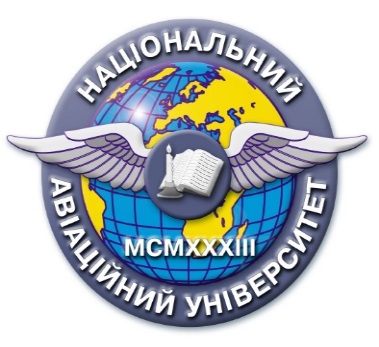 Силабус навчальної дисципліни«Державні кадастрові системи»Освітньо-професійної програми «Землеустрій та кадастр»          Галузь знань: 19  «Архітектура та будівництва»  Спеціальність: 193 «Геодезія та землеустрій»Силабус навчальної дисципліни«Державні кадастрові системи»Освітньо-професійної програми «Землеустрій та кадастр»          Галузь знань: 19  «Архітектура та будівництва»  Спеціальність: 193 «Геодезія та землеустрій»Рівень вищої освіти(перший (бакалаврський), другий (магістерський)Перший (бакалаврський) рівень вищої освітиПерший (бакалаврський) рівень вищої освітиСтатус дисципліниНавчальна дисципліна  вільного вибору студента компонента ОПНавчальна дисципліна  вільного вибору студента компонента ОПКурс44Семестр77Обсяг дисципліни, кредити ЄКТС/години4,0/1204,0/120Мова викладанняУкраїнськаУкраїнськаЩо буде вивчатися (предмет вивчення)Предметом вивчення є природні ресурси, які  підлягають обліку та оцінці з метою отримання достовірних даних про їх правовий, природний і господарський стан для організації їх раціонального використання й охорони та внесення відомостей до Державного земельного кадастру.Предметом вивчення є природні ресурси, які  підлягають обліку та оцінці з метою отримання достовірних даних про їх правовий, природний і господарський стан для організації їх раціонального використання й охорони та внесення відомостей до Державного земельного кадастру.Чому це цікаво/треба вивчати (мета)Метою навчальної  дисципліни є: вивчення Державних кадастрових систем, в контексті галузевої роз'єднаності природно-ресурсного потенціалу і забезпечення еколого-соціальних пріоритетів розвитку територій у правовій сфері господарської діяльності суб'єктів України. Які являють собою поєднання даних про природні ресурси й об'єкти, необхідних для управління в сфері забезпечення стійкого розвитку адміністративної території.Метою навчальної  дисципліни є: вивчення Державних кадастрових систем, в контексті галузевої роз'єднаності природно-ресурсного потенціалу і забезпечення еколого-соціальних пріоритетів розвитку територій у правовій сфері господарської діяльності суб'єктів України. Які являють собою поєднання даних про природні ресурси й об'єкти, необхідних для управління в сфері забезпечення стійкого розвитку адміністративної території.Чому можна навчитися (результати навчання)ПРН1. Вільно спілкуватися в усній та письмовій формах державною та іноземною мовами з питань професійної діяльності. ПРНЗ. Доносити до фахівців і нефахівців інформацію, ідеї, проблеми, рішення, власний досвід аргументацію. ПРН4. Знати та застосовувати у професійній діяльності нормативно-правові акти, нормативно-технічні документи, довідкові матеріали в сфері геодезії та землеустрою і суміжних галузей.ПРН1. Вільно спілкуватися в усній та письмовій формах державною та іноземною мовами з питань професійної діяльності. ПРНЗ. Доносити до фахівців і нефахівців інформацію, ідеї, проблеми, рішення, власний досвід аргументацію. ПРН4. Знати та застосовувати у професійній діяльності нормативно-правові акти, нормативно-технічні документи, довідкові матеріали в сфері геодезії та землеустрою і суміжних галузей.Як можна користуватися набутими знаннями і уміннями (компетентності)ЗК1Здатність вчитися й оволодівати сучасними знаннями. 3К2. Здатність застосовувати знання у практичних ситуаціях. ЗКЗ. Здатність планувати та управляти часом. 3К4. Здатність спілкуватися державною мовою як усно, так і письмово.ЗК7. Здатність працювати автономно. ЗК8. Здатність працювати в команді. ЗК9. Здатність до міжособистісної взаємодіїФК5. Здатність застосовувати сучасне інформаційне, технічне і технологічне забезпечення для вирішення складних питань геодезії та землеустрою. ФК6. Здатність виконувати дистанційні, наземні, польові та камеральні дослідження, інженерні розрахунки з опрацювання результатів досліджень. Оформляти результати досліджень, готувати звіти при вирішенні завдань геодезії та землеустрою.ФК13. Здатність розробляти документацію із землеустрою та 3 оцінки земель, кадастрову документацію, наповнювати Даними Державний земельний, містобудівний та інші кадастри.ЗК1Здатність вчитися й оволодівати сучасними знаннями. 3К2. Здатність застосовувати знання у практичних ситуаціях. ЗКЗ. Здатність планувати та управляти часом. 3К4. Здатність спілкуватися державною мовою як усно, так і письмово.ЗК7. Здатність працювати автономно. ЗК8. Здатність працювати в команді. ЗК9. Здатність до міжособистісної взаємодіїФК5. Здатність застосовувати сучасне інформаційне, технічне і технологічне забезпечення для вирішення складних питань геодезії та землеустрою. ФК6. Здатність виконувати дистанційні, наземні, польові та камеральні дослідження, інженерні розрахунки з опрацювання результатів досліджень. Оформляти результати досліджень, готувати звіти при вирішенні завдань геодезії та землеустрою.ФК13. Здатність розробляти документацію із землеустрою та 3 оцінки земель, кадастрову документацію, наповнювати Даними Державний земельний, містобудівний та інші кадастри.Навчальна логістикаЗміст дисципліни: В Україні створюється система державних кадастрів природних ресурсів для забезпечення збору, обробки, збереження та аналізу інформації про стан навколишнього природного середовища. Навчальний курс базується на системному підході до проблем організації раціонального використання й охорони природних ресурсів, теоретичних розробках суміжних наукових дисциплін: ландшафтознавства, екології, геодезії, картографії, геоінформаційних систем та технологій, математичної статистики, економіки, права, землеустрою та інших.Види занять: лекції, практичні заняття, самостійна роботаМетоди навчання: словесні, практичніФорми навчання: очна, заочнаЗміст дисципліни: В Україні створюється система державних кадастрів природних ресурсів для забезпечення збору, обробки, збереження та аналізу інформації про стан навколишнього природного середовища. Навчальний курс базується на системному підході до проблем організації раціонального використання й охорони природних ресурсів, теоретичних розробках суміжних наукових дисциплін: ландшафтознавства, екології, геодезії, картографії, геоінформаційних систем та технологій, математичної статистики, економіки, права, землеустрою та інших.Види занять: лекції, практичні заняття, самостійна роботаМетоди навчання: словесні, практичніФорми навчання: очна, заочнаПререквізити«Землеустрій»,  «Історія земельних відносин», «Управління територіальним розвитком»«Землеустрій»,  «Історія земельних відносин», «Управління територіальним розвитком»Пореквізити «Державний земельний кадастр», «Фінансово-економічна діяльність та інвестиційний аналіз», «Організація і управління виробництвом» «Державний земельний кадастр», «Фінансово-економічна діяльність та інвестиційний аналіз», «Організація і управління виробництвом»Інформаційне забезпеченняз репозитарію та фонду НТБ НАУДовідник із землеустрою / за ред. Л.Я.Новаковського.- 4-те вид., перероб. і доп. – К.: Аграр. Наука, 2015. – 492с.. Новаковська І.О. Основи економіки землекористування. К.: ВЦ «Просвіта», 2013. - 224 с. 3.Коренюк П. І., Федулова С. О. К 66 Економіка природокористування. [Навчальний посібник]. – Дніпропетровськ: Акцент ПП, 2014. – 274 с.Довідник із землеустрою / за ред. Л.Я.Новаковського.- 4-те вид., перероб. і доп. – К.: Аграр. Наука, 2015. – 492с.. Новаковська І.О. Основи економіки землекористування. К.: ВЦ «Просвіта», 2013. - 224 с. 3.Коренюк П. І., Федулова С. О. К 66 Економіка природокористування. [Навчальний посібник]. – Дніпропетровськ: Акцент ПП, 2014. – 274 с.Локація та матеріально-технічне забезпеченняКорпус 3. Кафедра аерокосмічної геодезії та землеустроюКорпус 3. Кафедра аерокосмічної геодезії та землеустроюСеместровий контроль, екзаменаційна методикаЗалікЗалікКафедраКафедра аерокосмічної геодезії та землеустроюКафедра аерокосмічної геодезії та землеустроюФакультетФакультет наземних споруд і аеродромівФакультет наземних споруд і аеродромівВикладач(і)           ФОТОІщенко Наталія ФедорівнаПосада: доцент кафедри Науковий  ступінь: доктор філософіїВчене звання: доцентПрофайл викладача: Тел.:  406-77-58E-mail: nataliia.ishchenko@npp.nau.edu.uaРобоче місце: 3.503Оригінальність навчальної дисципліниАвторський курсАвторський курсЛінк на дисципліну